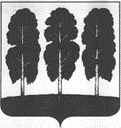 АДМИНИСТРАЦИЯ БЕРЕЗОВСКОГО РАЙОНАХАНТЫ-МАНСИЙСКОГО АВТОНОМНОГО ОКРУГА-ЮГРЫПОСТАНОВЛЕНИЕот  02.11.2022                                                                                                         № 1465пгт. Березово О внесении изменений в постановление администрации Березовского района от 21 марта 2018 года № 226 «О проведении конкурса работников организаций Березовского района «Оказание первой помощи пострадавшим на производстве» В целях приведения муниципальных правовых актов администрации Березовского района в соответствие с действующим законодательством:1. Внести в приложение 1 к постановлению администрации Березовского района от 21.03.2018 № 226 «О проведении конкурса работников организаций Березовского района «Оказание первой помощи пострадавшим на производстве» следующие изменения:1.1. Пункт 3.5 раздела 3 изложить в следующей редакции:«3.5. Организации в срок до 01 апреля представляют в отдел по труду, социальной и молодежной политике администрации Березовского района (пгт.  Березово, ул. Астраханцева 54, кабинет 315) заявку на участие в конкурсе по форме, согласно приложению 9 к настоящему Положению.»;1.2. пункт 5.1 раздела 5 изложить в следующей редакции:«5.1. Конкурс проводится с периодичностью 1 раз в два года, начиная с 2018 года, с 26 марта по 1 июня текущего года.»;1.3. пункт 6.10 раздела 6 изложить в следующей редакции:«6.10. Победителю Конкурса, призерам Конкурса, занявшим 2 и 3 места и участникам Конкурса вручается наградная атрибутика, согласно смете утвержденной приказом Комитета спорта и молодежной политики администрации Березовского района.».2. Разместить настоящее постановление на официальном веб-сайте органов местного самоуправления Березовского района.3. Настоящее постановление вступает в силу после его подписания и распространяет свое правоотношение с 01.01.2022.Глава района                                                                                                    П.В. Артеев 